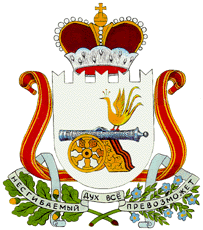 АДМИНИСТРАЦИЯ  БОЛТУТИНСКОГО СЕЛЬСКОГО ПОСЕЛЕНИЯ                     ГЛИНКОВСКОГО  РАЙОНА      СМОЛЕНСКОЙ ОБЛАСТИ                              П О С Т А Н О В Л Е Н И Е от " 07   "декабря   2018 г.                                                    № 60В целях приведения нормативного правового акта с действующим законодательством Российской ФедерацииАдминистрация   п о с т а н о в л я е т:  1. Внести в Положение о муниципальном жилищном контроле на территории Болтутинского сельского поселения   Глинковского района Смоленской области, утвержденное  постановлением Администрации Болтутинского сельского поселения Глинковского района Смоленской области от 06.05.2013г. № 45а ( в редакции постановлений от 19.02.2016г. № 12, от 16.12.2016г. № 68, от 07.03.2017г. № 11, от 08.02.2018г. № 9) следующие изменения:     1.1. п.п. 3.3.10  п.3.3.добавить абзацем следующего содержания :при наличии у органа муниципального контроля сведений о готовящихся нарушениях или о признаках нарушений обязательных требований, требований, установленных муниципальными правовыми актами, полученных в ходе реализации мероприятий по контролю, осуществляемых без взаимодействия с юридическими лицами, индивидуальными предпринимателями, либо содержащихся в поступивших обращениях и заявлениях (за исключением обращений и заявлений, авторство которых неподтверждено), информации от органов государственной власти, органов местного самоуправления, из средств массовой информации в случаях, если отсутствуют подтвержденные данные о том, что нарушение обязательных требований, требований, установленных муниципальными правовыми актам,причинило вред жизни, здоровью граждан, вред животным, растениям, окружающей среде, объектам культурного наследия (памятникам истории и культуры) народов Российской Федерации, музейным предметам и музейным коллекциям, включенным в состав Музейного фонда Российской Федерации, особо ценным, в том числе уникальным, документам Архивного фонда Российской Федерации, документам, имеющим особое историческое, научное, культурное значение и входящим в состав национального библиотечного фонда, безопасности государства, а также привело к возникновению чрезвычайных ситуаций природного и техногенного характера либо создало угрозу указанных последствий, орган муниципального контроля объявляет юридическому лицу, индивидуальному предпринимателю предостережение о недопустимости нарушения обязательных требований, требований, установленных муниципальными правовыми актами, и предлагает юридическому лицу, индивидуальному предпринимателю принять меры по обеспечению соблюдения обязательных требований, требований, установленных муниципальными правовыми актами, и уведомить об этом в установленный в таком предостережении срок орган муниципального контроля.1.2. п.п. 3.3.6. п.3.3.  добавить абзацем следующего содержания:в случае выявления при проведении мероприятий по контролю нарушений обязательных требований, требований, установленных муниципальными правовыми актами, должностные лица органа муниципального контроля принимают в пределах своей компетенции меры по пресечению таких нарушений, а также направляют в письменной форме руководителю или заместителю руководителя органа муниципального контроля мотивированное представление с информацией о выявленных нарушениях для принятия при необходимости решения о назначении внеплановой проверки юридического лица, индивидуального предпринимателя по основаниям, указанным в пункте 2 части 2 статьи 10 Федерального закона.Согласно ч.б ст.8.3 Федерального закона №294-ФЗ в случае получения в ходе проведения мероприятий по контролю без взаимодействия с юридическими лицами, индивидуальными предпринимателями указанных в частях 5-7 статьи 8.2 Федерального закона сведений о готовящихся нарушениях или признаках нарушения обязательных требований, требований, установленных муниципальными правовыми актами, орган муниципального контроля направляет юридическому лицу, индивидуальному предпринимателю предостережение о недопустимости нарушения обязательных требований, требований, установленных муниципальными правовыми актами.1.3.п.п.3.3.11. п.3.3. добавить абзацем следующего содержания:     в случае необходимости при проведении проверки, указанной в части 2       настоящей статьи, получения документов и (или) информации в рамках межведомственного информационного взаимодействия проведение проверки может бытьприостановлено руководителем (заместителем руководителя) органамуниципального контроля на срок, необходимый для осуществления межведомственного информационного взаимодействия, но не более чем на десять рабочих дней. Повторное приостановление проведения проверки не допускается.        1.4. п.п.3.4.6. п.3.4.  добавить абзацем следующего содержания :в случае установления в ходе или по результатам рассмотрения жалобы признаков состава административного правонарушения или преступления должностное лицо, работник, наделенные полномочиями по рассмотрению жалоб незамедлительно направляют имеющиеся материалы в органы прокуратуры.             2.Настоящее постановление подлежит официальному обнародованию.              3.Контроль за исполнением настоящего постановления оставляю за собой.Глава муниципального образованияБолтутинского сельского поселенияГлинковского района Смоленской области                       О.П.АнтиповаО внесении изменений в       постановление АдминистрацииБолтутинского сельского поселения Глинковского района Смоленской области от 06.05.2013г. № 45а «Об утверждении Положения о муниципальном жилищном контроле на территории Болтутинского сельского поселения Глинковского района Смоленской области» 